CURRICULAM  VITAE SUMISHA MANOHAR 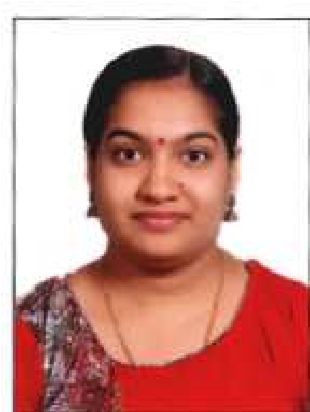 Sumesh Bhavan Omalloor P.O. Pathanamthitta Kerala – India Pin – 689 647  Mob:- 9526353713 Email :sumishalekshmi91@gmail.comOBJECTIVE AND AIM My objective is to seek a career in Nursing Profession where individual skills and Interpersonal relationship contributes and serves towards the betterment of the community as a whole. My qualities include having a dedicated, patient and honest approach to the task entrusted on me and a fervent desire to fulfil the same to fullest of my abilities and to the entire satisfaction of each and everybody concerned.  PERSONAL DETAILS Passport Details ACADEMIC QUALIFICATIONS PROFESSIONAL QUALIFICATIONS Experience during the course TimePractical Sessions were at Govt. Hospital Bangalore EXPERIENCE DETAILSNURSING DUTIES As a Staff Nurse in ward management to assist doctors during ward rounds. Assessing Psychological and Psychological needs of the patient and providing proper nursing care.Experience in using essential clinical tools such as Blood pressure apparatus, Pulse oximeter, Thermometer, Glucometer etc.Carrying our necessary nursing procedures such as wound Cleaning and dressing, administration of O2, IV fluids blood transfusion, injections and medications,  Bandaging, applying a splint, Nebulization, suction ,bowel wash, enema catheterization etc.Assisted in Endo tracheal intubations and resuscitation procedures. Care of patients with tracheotomy, poisoning, ventilator etc. Assisting for lumbar puncture, skin biopsy, paracentesis and thoracocentesis. Administrating chemotherapy to Leukemia patients. Checking and recording of vital signs.Monitoring patients with E.C.G Monitor, Cardiac monitors, VentilatorsPreparation of patients undergoing diagnostic tests like X-ray, USG, CT, blood, investigations etc. Keeping the ward neat and tidy to avoid infection. Preparation of patients report, record keeping and hand over duties. Participation in ward teaching. Meeting hygienic, nutritional and elimination needs of patients. Explain the discharge advices about medications, rest, diet, exercise, avoidance or unhealthy habits such as smoking, alcoholism and follow up care. PERSONALITY  I am a conscientious, hardworking and reliable person.  I am also good at communication and enjoy meeting different people.  I am very flexible and can adapt to any working environment. HOBBIES  Reading to keep knowledge updated   Writing poems.  Gardening  Listening to music REFERENCE 1, The Principal  KNN College of Nursing Yelahanka, Bangalore DECLARATION I hereby declare that all the statements are true and correct to the best of my  knowledge and belief. Place: Pathanamthitta Date :  	 	  	 SUMISHA MANOHAR Name : Sumisha Manohar Father Name : Manoharan. R Date of Birth : 23/03/1991 Gender : Female Place of Birth : Konni Marital Status : Un-married Religion : Hindu Mother Tongue : Malayalam Languages Known : English, Malayalam & Hindi Nationality : Indian 	  Job:  Staff Nurse  Passport No. : S4159745 Date of Issue : 13-08-2018 Date of Expiry : 12-08-2028 Place of Issue : Trivandrum Achievements Year of Passing University/Board Remarks S.S.L.C 2007 Board of Kerala, India 1st Class Plus Two 2009 Board of Kerala, India 1stclass Achievements Year of Passing University/Board Remarks B.Sc Nursing September 2016 Rajiv Gandhi University, Karnataka, India, K.N.N College of Nursing Yelahanka, Bangalore Course Completed PERIODINSTITUTIONDEPARTMENT20-02-2017 TO26-03-2019Mount Zion Medical College Chayalode ,Adoor (Pathanamthitta dist) KeralaMedical and Surgical ward